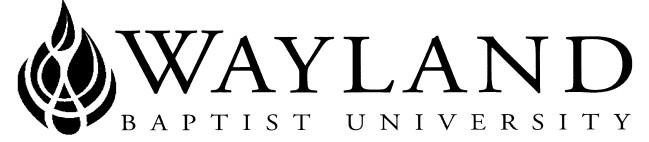 WAYLAND BAPTIST UNIVERSITYSCHOOL OF BEHAVIORAL & SOCIAL SCIENCESONLINE CAMPUSWayland Mission Statement:  Wayland Baptist University exists to educate students in an academically challenging, learning-focused, and distinctively Christian environment for professional success, and service to God and humankind.Course Title, Number, and Section:  JUAD 3329 VCO1 – Introduction to Policing Term:  SUMMER 2020Instructor:  Ernesto Ramirez Amaya Office Phone Number and WBU Email Address: Phone: 806 518 4932, E-Mail: eamaya13@yahoo.com or ernesto.amaya@wbu.edu.com; BEST EMAIL TO REACH ME AT: eamaya13@yahoo.com  Office Hours, Building, and Location: Monday-Friday, 8am-8pm via Blackboard and WBU email or eamaya13@yahoo.com Class Meeting Time and Location: ONLINE - BLACKBOARDCatalog Description: Major roles of the police in American society; origins of policing and law enforcement, police organization, the functions of the police in society, and the police relationship with the various components of the criminal justice system; issues confronting police administration and the role of law enforcement in homeland defense.There is no prerequisite for this course Required Textbook(s) and/or Required Material(s) An Introduction to Policing by Dempsey; Forst; Carter, ISBN 978-1-337-55875-4, 9th Edition.Optional Materials: NoneCourse Outcome Competencies: Upon completion of this course, students will be able to demonstrate an understanding of the key components of Police.Police History and OrganizationThe Personal Side of PolicingPolice OperationsCritical Issues in PolicingAttendance Requirements: Plainview CampusThe university expects students to make class attendance a priority. All absences must be explained to the instructor, who will then determine whether the omitted work may be made up.  When a student reaches that number of absences considered by the instructor to be excessive, the instructor will so advise the student and file an unsatisfactory progress report with the campus dean.  Any student who misses 25 percent or more of the regularly scheduled class meeting may receive a grade of F in the course.  Three tar dies may be counted as one absence, and if you miss a class, it is your responsibility to obtain notes from a fellow student.Virtual CampusStudents are expected to participate in all required instructional activities in their courses. Online courses are no different in this regard; however, participation must be defined in a different manner. Student “attendance” in an online course is defined as active participation in the course as described in the course syllabus. Instructors in online courses are responsible for providing students with clear instructions for how they are required to participate in the course. Additionally, instructors are responsible for incorporating specific instructional activities within their course and will, at a minimum, have weekly mechanisms for documenting student participation. These mechanisms may include, but are not limited to, participating in a weekly discussion board, submitting/completing assignments in Blackboard, or communicating with the instructor. Students aware of necessary absences must inform the professor with as much advance notice as possible in order to make appropriate arrangements. Any student absent 25 percent or more of the online course, i.e., non-participatory during 3 or more weeks of an 11 week term, may receive an F for that course. Instructors may also file a Report of Unsatisfactory Progress for students with excessive non-participation. Any student who has not actively participated in an online class prior to the census date for any given term is considered a “no-show” and will be administratively withdrawn from the class without record. To be counted as actively participating, it is not sufficient to log in and view the course. The student must be submitting work as described in the course syllabus. Additional attendance and participation policies for each course, as defined by the instructor in the course syllabus, are considered a part of the university’s attendance policy.Disability Statement: In compliance with the Americans with Disabilities Act of 1990 (ADA), it is the policy of Wayland Baptist University that no otherwise qualified person with a disability be excluded from participation in, be denied the benefits of, or be subject to discrimination under any educational program or activity in the university.  The Coordinator of Counseling Services serves as the coordinator of students with a disability and should be contacted concerning accommodation requests at (806) 291- 3765.  Documentation of a disability must accompany any request for accommodation.Course Requirements and Grading Criteria: Course Requirements and Grading Criteria: Class Participation/ Discussion Board          40%4 Exams                                                        60%The University has a standard grade scale:A = 90-100, B = 80-89, C = 70-79, D = 60-69, F= below 60, W = Withdrawal, WP = withdrew passing, WF = withdrew failing, I = incomplete. An incomplete may be given within the last two weeks of a long term or within the last two days of a micro term to a student who is passing, but has not completed a term paper, examination, or other required work for reasons beyond the student’s control. A grade of “incomplete” is changed if the work required is completed prior to the last day of the next long (10 to 15 weeks) term, unless the instructor designates an earlier date for completion.  If the work is not completed by the appropriate date, the I is converted to an F.Student grade appeals:Students shall have protection through orderly procedures against prejudices or capricious academic evaluation. A student who believes that he or she has not been held to realistic academic standards, just evaluation procedures, or appropriate grading, may appeal the final grade given in the course by using the student grade appeal process described in the Academic Catalog. Appeals may not be made for advanced placement examinations or course bypass examinations. Appeals limited to the final course grade, which may be upheld, raised, or lowered at any stage of the appeal process. Any recommendation to lower a course grade must be submitted through the Vice President of Academic Affairs to the Faculty Assembly Grade Appeals Committee for review and approval. The Faculty Assembly Grade Appeals Committee may instruct that the course grade be upheld, raised, or lowered to a more proper evaluation. Tentative Schedule: 1. Part One: POLICE HISTORY AND ORGANIZATION; Chapters 1 – 3; EXAM ON CHAPTERS 1 - 32. Part Two: THE PERSONAL SIDE OF POLICING; CHAPTERS 4 – 8; EXAM ON CHAPTERS 4 - 8  3. Part Three: POLICE OPERATIONS; CHAPTERS 9 – 13; EXAM ON CHAPTERS 9 - 134. Part Four: CRITICAL ISSUES IN POLICING; CHAPTERS 14 – 15; FINAL Course Requirements:Reading Assignments: During the term, the students will be required to read all fifteen (15) sections of the textbook.  You should be prepared to participate in class discussion about the assigned reading. Class participation will count toward of your course grade.Chapter Assignments: These assignments will be assigned on chapters that we are reviewing as a discussion.  These assignments will be due at a specific time.  Late assignments will be deducted and no assignment will be accepted after seven days from the time it was due.Exams: There will be four (4) exams in this class.  Exams will make up 60% of your grade.  The exams will cover four (4) chapters of the text and class discussion.Additional InformationPlease be advised that this syllabus is a guide for this course.  The instructor reserves the right to modify the syllabus, if necessary.  Each student is responsible for his or her learning.  If a student has a concern during the term, the student should contact the instructor immediately.  Do not wait until the end of the term to bring the concern to the instructor’s attention.   The instructor is looking forward to a very positive learning experience with all the students this term.STUDENT ATHLETES AND OTHERS ATTENDING SCHOOL FUNCTIONS: It is YOUR responsibility to notify the professor of ANY AND ALL missed classes due to a scheduled travel requirement PRIOR to missing the class.  If a quiz/exam is scheduled, you must arrange to take the quiz/exam PRIOR to missing the class or PRIOR to your travel.  Failure to do so will result in a ZERO (0) issued for that particular quiz.  This is NOT negotiable.  You will NOT be allowed to make up the missed quiz. ACADEMIC DISHONESTY POLICY:  There is ZERO TOLERANCE by this professor regarding any student utilizing a “crib sheet,” employing plagiarism (see definition below), copying from another students paper, deliberately looking at another source other than those allowed for taking the examination, or otherwise “cheating” on any examination.  Zero tolerance should be interpreted to read: an immediate failure for the examination being taken;failure of the entire course for which the infraction was noted;referral to the Dean of Social Sciences and the Dean of Students for any further action deemed necessary.Cheating will not be tolerated; consequently, these procedures are NOT NEGOTIABLE.